БАЗА ДАННЫХ ИГРОКОВ КОМАНДЫ                        ГРУППЫ КОМПАНИЙ «СИСТЕМА-СЕРВИС», сезон 2018-2019гг.п/нФото игрокаФИОМесто работы, стажАмплуа/статус1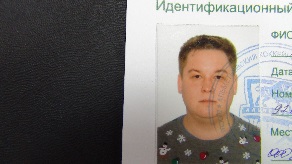 Москвин Павел АлександровичООО «УК «Система-Сервис» ОК 01.10.2008г.ВратарьЛюбитель2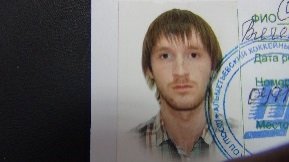 Салимов Вячеслав РустамовичООО «Сервис НПО»01.11.2010г.ВратарьЛюбитель3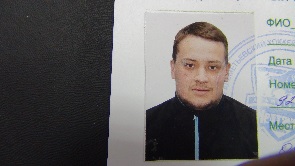 Марухин Павел ЮрьевичООО «РИНПО» цех№816.11.2017г.Нападающий4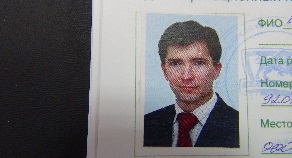 Чернов Роман ВикторовичООО «ТН-Кабель»27.05.2013г.Нападающий5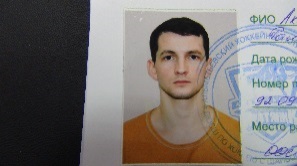 Акмалеев Рустам ФаилевичООО «РИНПО» цех №209.02.2017г.Защитник6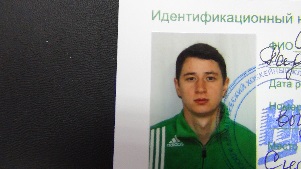 Сабитов Радик РамилевичООО «РИНПО» цех№809.01.2014г.Защитник7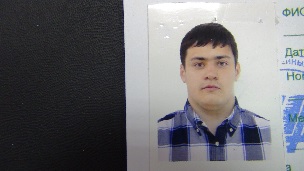 Тарасов Никита ЮрьевичООО «РИНПО» цех №801.11.2011г.Нападающий8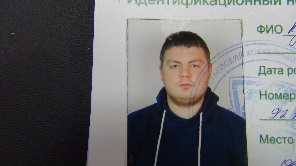 Курков Герман АлексеевичООО «Сервис НПО» цех №101.12.2017г.Нападающий9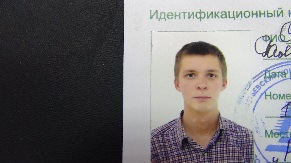 Салимов Рамиль РустамовичООО «РИНПО»цех №204.10.2012г.Защитник10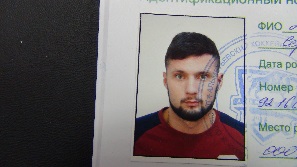 Майоров Дмитрий СергеевичООО «РИНПО» цех №208.07.2016г.Нападающий11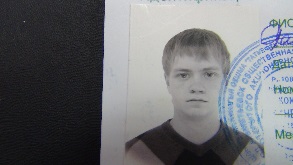 Пояшев Равиль РашитовичООО «РИНПО» цех№8  16.11.2016г.Нападающий12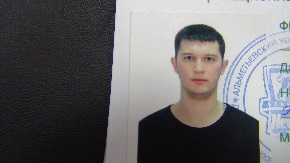 Лукманов Руслан РустамовичООО «Сервис НПО» цех №121.08.2013г.Защитник13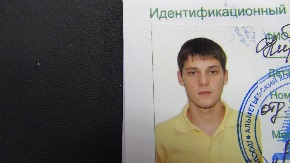 Архипов Кирилл ВалерьевичООО «РИНПО» цех №805.04.2013г.Нападающий14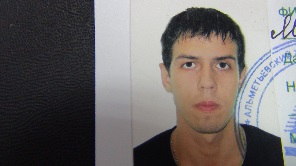 Тимяшкин Максим ВладимировичООО «Сервис НПО»             27.08.2012г.Нападающий15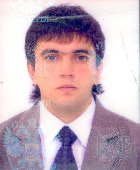 Насибуллин Альберт МаратовичООО «Сервис НПО»30.09.2018г.Защитник16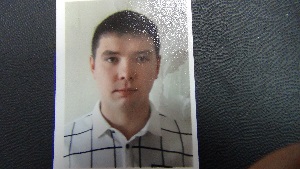 Абусев Наргиз ИльдаровичООО «РИНПО» цех №212.04.2018г.Нападающий17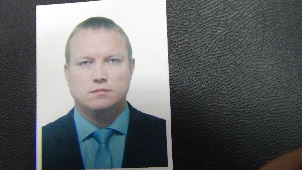 Меркулов Константин ЮрьевичООО «Сервис НПО»30.09.2018г.НападающийСпортшкольник 18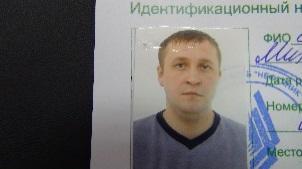 Ерополов МихаилБорисовичООО «Сервис НПО»01.10.2008г.Защитник19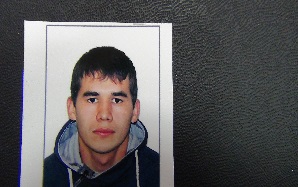 Калимуллин Ильнар ИльшатовичООО «Сервис НПО» цех №601.07.2018г.Нападающий20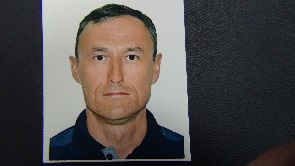 Ибрагимов Наиль ШакировичООО «Сервис НПО» цех №128.09.2018г.Нападающий21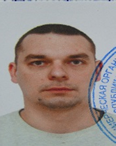 Леонтьев Константин Викторович09.01.1987ИПЛегионер22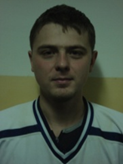 Архипов Артём Валерьевич09.10.1987г.ПАО «Татнефть», «Ремсервис»Легионер23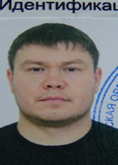 Шамсуллин Ринат Асгатович09.02.1988г.«Гольф-3»Легионер